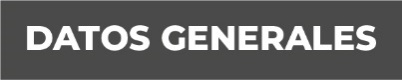 Nombre Vicente Vázquez CruzGrado de Escolaridad Maestría en Procuración e Impartición de Justicia.Cédula Profesional (Licenciatura) Licenciado en Derecho: 3694165Maestría: 8485323Teléfono de Oficina: 283-8-71-04-93Correo Electrónico Formación Académica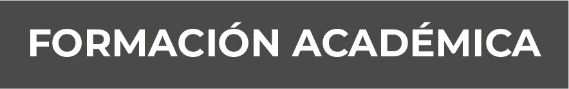 Escuela Primaria Benito JuárezTemapache, Veracruz.1984-1990Escuela Secundaria Técnica Industrial número 85Temapache, Veracruz.1990-1993Bachillerato Colegio PatriaTuxpan, Veracruz.1993-1996.Universidad Autónoma de TamaulipasUnidad Académica de Ciencias Jurídicas y SocialesLicenciado  en Derecho1996-2001Maestría “Procuración y Administración de Justicia”Centro de Ciencias Jurídicas de PueblaMinatitlán, Veracruz.2008-2010Trayectoria Profesional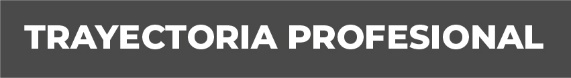 Despacho Jurídico Trejo y AsociadosAsesoría legalTampico, Tamaulipas2000-2001Agente del Ministerio Público MunicipalEspinal, VeracruzAbril 2002- Junio 2003 Agente del Ministerio Público Conciliador e Investigador Pánuco, VeracruzJulio 2003- Agosto 2005Agente Segundo del Ministerio Público InvestigadorPapantla, VeracruzAgosto 2005- Agosto 2007Agente Segundo del Ministerio Público InvestigadorAcayucan, VeracruzAgosto 2007- Marzo 2009Agente Primero del Ministerio Público InvestigadorMinatitlán, VeracruzMarzo 2009- Enero 2012Agente Segundo del Ministerio Público InvestigadorTuxpan, VeracruzFebrero 2012- Mayo 2013Agente del Ministerio Público Investigador Auxiliar de la Fiscalía en Atención a Migrantes.Acayucan, VeracruzMayo 2013- Diciembre 2014.Agente Quinto del Ministerio Público Investigador.Coatzacoalcos, Veracruz.Diciembre 2014- Noviembre 2015Fiscal Encargado de la Subunidad Integral de Procuración de Justicia.Minatitlán, VeracruzNoviembre 2015- Agosto 2017.Fiscal Encargado de la Subunidad Integral de Procuración de Justicia.Alvarado, VeracruzAgosto 2017- Agosto 2018.Fiscal Encargado de la Subunidad Integral de Procuración de Justicia.Pueblo Viejo, VeracruzSeptiembre 2018- Junio 2019.Fiscal Encargado de la Subunidad Integral de Procuración de Justicia.Cosoleacaque, VeracruzJunio 2019- Al 3 de Noviembre de 2019.Fiscal Encargado de la Subunidad Integral de Procuración de Justicia.Cardel, Veracruz3 de Noviembre 2019- 01 de Julio de 2022.Fiscal Encargado de la Subunidad Integral de Procuración de Justicia.Playa Vicente, Veracruz01 de Julio de 2022- A la fecha. Conocimiento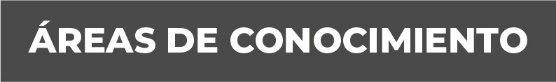 Derecho Penal, Constitucional, Amparo, Laboral, Civil, Familiar, así como el Nuevo Sistema de Justicia Penal Oral y Adversarial. 